Brève histoire d’Obernai.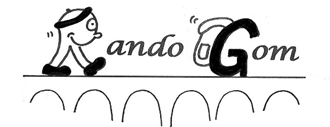 Les N° indiqués dans le texte correspondent au plan annexé.Obernai apparait pour la première fois dans les textes en 778. Il y existe déjà un vignoble important. Elle était sous la tutelle des moines de Hohenbourg (l’actuel Mont Saint-Odile). Les Hohenstauffen (dynastie qui a donné plusieurs ducs et empereurs germaniques) auraient fait construire un château à Obernai à la fin du XIème siècle. Le XIIème siècle est une période de prospérité qui a laissé de nombreuses traces dans le paysage urbain : l'église romane dont il reste des vestiges (1140) (N°4), la Cour des Rathsamhausen (N°2).Obernai devient ville impériale vers 1280. C'est à cette époque que les bourgeois de la ville érigent une chapelle dédiée à la Vierge, et dont le clocher sert de beffroi : le Kappelturm (N°1). La ville prospère à cette époque. Pour se prémunir des convoitises, elle devient membre de la Décapole en 1354, ligue d’entraide de dix villes impériales d’Alsace. Elle possède déjà quatre portes, est munie d'une puissante muraille et d'un double fossé, ce qui lui permet de résister au siège des armées de l'évêque de Strasbourg.En tant que ville impériale, Obernai dépend de l'empereur, ce dernier s'engageant à protéger la ville qui, en échange, lui assure son appui et lui fait parvenir subsides et hommes d'armes. Obernai devient un petit État dans l'Empire : sous le contrôle de fonctionnaires de l'Empire, elle s'administre elle-même, se dote de statuts, lève les impôts dont un impôt sur la fortune (ISF) payé par les bourgeois, perçoit des taxes, possède une juridiction propre, érige un gibet.La ville possède un hôpital et une léproserie extérieurs dès le XIIIème siècle, et un hôpital interne au XIVème siècle ; on y trouve également trois établissements de bains.Obernai est un centre de commerce important, le marché existe depuis 1301 (N°11).À la fin du Moyen Âge, Obernai est entourée d'une double enceinte qui est munie de 38 tours et de 12 portes, le tout entouré d'un fossé irrigable (N°9).La ville atteint son apogée aux xvème et XVème siècles. La Guerre de Trente Ans et la Guerre de Hollande (1672-78) ont mis un terme à cette période fastueuse.Obernai agrandit son territoire en absorbant les villages à l'entour ou en les acquérant. En 1679, Obernai devient ville royale française et perd l'autonomie politique relative qu'elle avait au sein du Saint-Empire romain germanique (c'est-à-dire le premier empire allemand). Mais elle retrouve une période de prospérité.Obernai est en 1875 une ville manufacturière qui dépasse 4600 habitants. Elle est connue pour ses cotonnades. Une communauté juive se développe et fait construire une synagogue en 1876 (N°8).Pendant l'occupation allemande, en 1942, une école du Reich de formation des membres féminins des SS fut aménagée par des travailleurs forcé du camp de concentration de Natzweiler-Struthof La ville est annexée, comme le reste de l’Alsace, par l’Allemagne en 1871, avant d'être réintégrée officiellement à la France en 1919 après avoir connu de graves disettes dès 1917.L'essor du chemin de fer et l'effort de mise en valeur routier sous les différents régimes politiques français accentuent la mutation de la ville d'Obernai en ville de manufactures, tout en amenant une grande prospérité bourgeoise.Obernai a aujourd’hui 11 500 habitants, c’est une ville très dynamique.